Modelo de Protección de Datos Personales del Instituto Nacional Electoral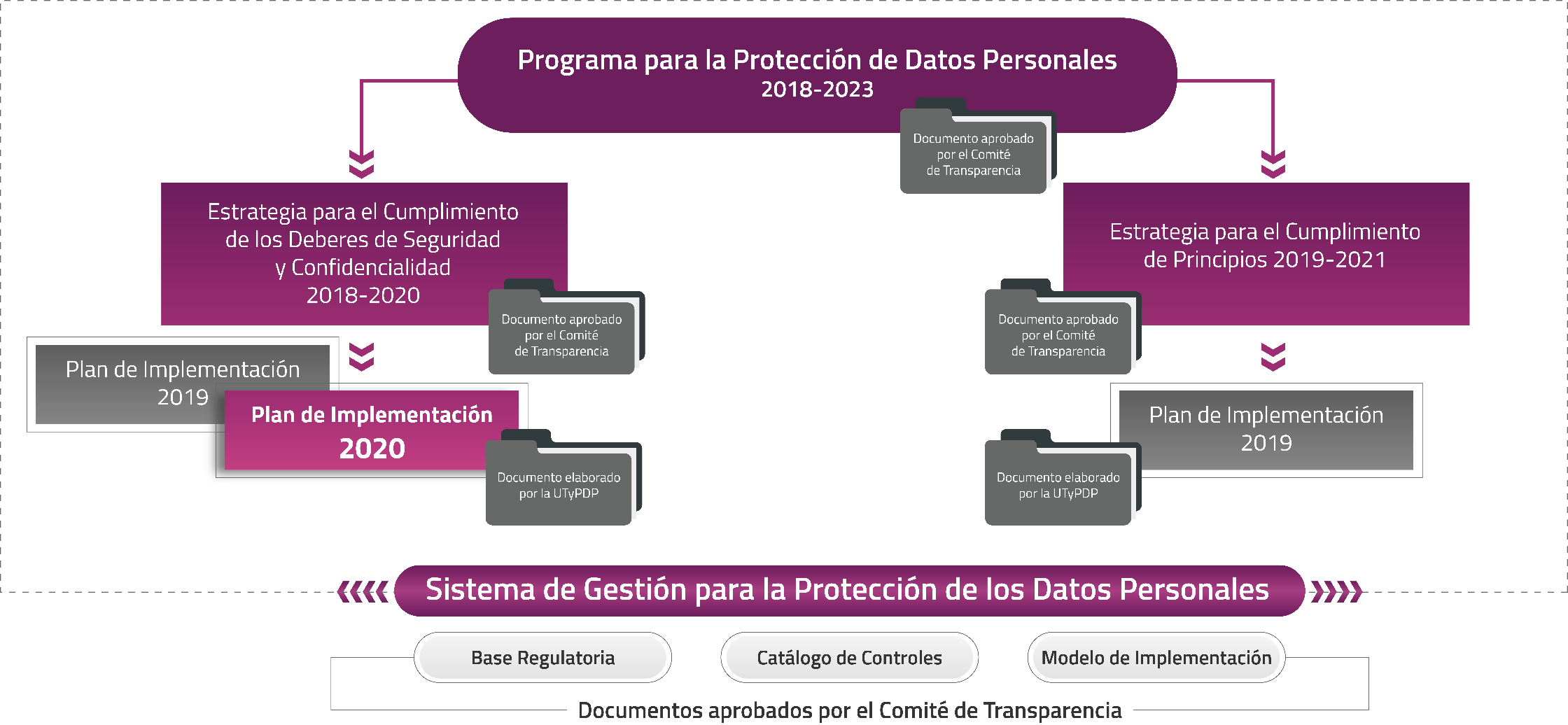 IntroducciónLa Etapa1. Planificación del SiPRODAP, tiene como objetivo planear el proyecto de implementación, mediante el análisis de la estructura organizacional, generación de procesos, directrices, procedimientos, entre otras.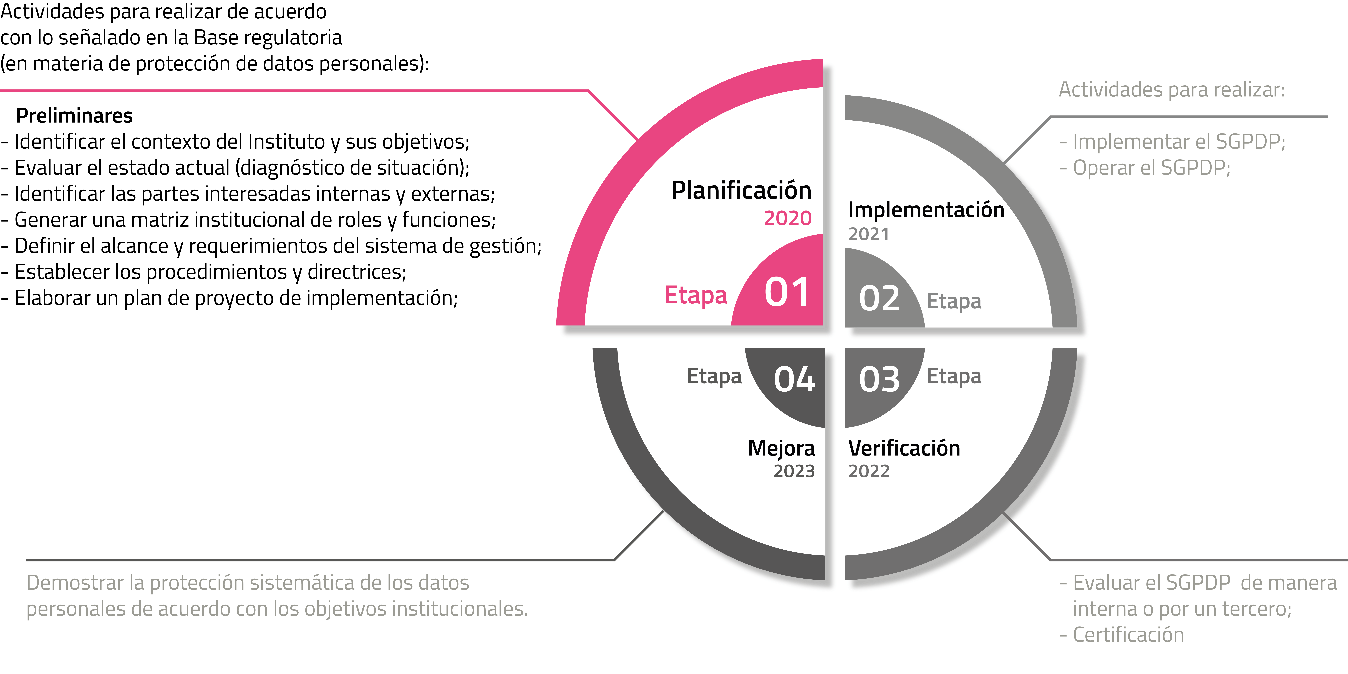 Actividades desarrolladas2.1 Sistema de Gestión para la Protección de Datos PersonalesPara el desarrollo de la Etapa 1. Planificación, la Unidad de Transparencia realizó las siguientes actividades, de acuerdo con lo señalado en la Base Regulatoria: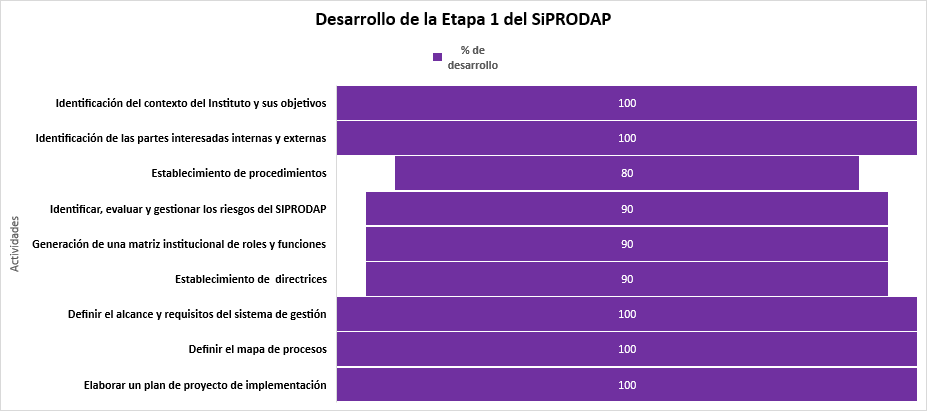 Las siguientes tablas, describen de manera detallada cada actividad y su porcentaje de desarrollo.2.2 Desarrollo e implementación del PECPara lograr una gestión automatizada del cumplimiento de la protección de datos personales, la Unidad Transparencia inició el desarrollo de una plataforma que permitirá, de acuerdo con lo establecido en la LGPDPPSO, lo siguiente:Gestionar la evidencia (documentos) para demostrar el cumplimiento (responsabilidad demostrada) en la Protección de datos.Establecer un proceso de verificación cuantitativo del cumplimiento a los principios, deberes, derechos y obligaciones en el tratamiento de datos personales, con base en el Programa de Protección de Datos Personales del Instituto Nacional Electoral. Apoyar en la identificación de las medidas de seguridad en las áreas que tratan datos personales.Proveer información para el conocimiento del nivel de madurez en la protección de los datos personales.Apoyar en el seguimiento y verificación del cumplimiento de las acciones establecidas en el Programa de Protección de Datos Personales del Instituto Nacional Electoral.Proveer información para la preparación ante una auditoría de cumplimiento por parte del INAI en la protección de datos personales.Disponer de un cuadro de mando integral que permita conocer en tiempo real el estado de cumplimiento. 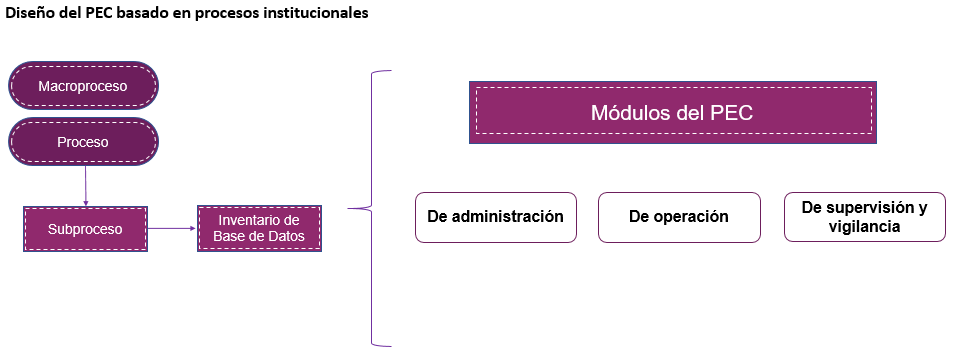 Figura 1. Diseño del PEC3.1 Módulos del PEC desarrolladosLos módulos presentados a continuación fueron desarrollados durante el presente año.Módulos de administraciónDominios y controles. - Registrar, modificar y consultar dominios, objetivos, controles y actividades de control. Administración de áreas. - Consultar las áreas que conforman el Instituto, así como deshabilitar y asociar subáreas.Asignación de controles por área. - Asignar un set de controles acorde a las funciones y atribuciones de las áreas.Administración de usuarios. - Relacionar los usuarios registrados en el directorio institucional con un área específica, para la habilitación de su acceso.Módulos de operaciónInformación integral de procesos. - Registrar los subprocesos de negocio mediante los cuales se tratan datos personales, relacionarlos con su respectivo proceso y macroproceso.Inventario de base de datos. - Registrar la información básica de las bases de datos como: Nombre de la basePersona o personas propietariasCategorización de los datos personales	Número de datos personalesCatálogo de sistemas de tratamientoSelección de controles. - Seleccionar aquellos controles del set asignado por la UT que se consideren aplicables al subproceso.Evidencias y justificaciones. - Proporcionar evidencias o justificaciones respecto a la selección de los controles que se consideren aplicables o no al subproceso.Módulos de supervisión y vigilancia Gestión de la seguridad. – Evaluar los controles seleccionados, para medir el nivel de seguridad de los datos personales e identificar si el control es eficiente, efectivo y de acuerdo con el riesgo inherente al dato personal.Verificaciones. - Registrar los resultados de las verificaciones para comprobar el cumplimiento de protección de datos personales (principios, deberes, derechos y demás obligaciones).Informes de cumplimientoTrimestrales y anuales de cumplimientoComparativos trimestrales y anuales De verificaciónTableros. - Mostrarán el nivel de cumplimiento institucional de la normativa nacional e internacional aplicable, de los procesos de negocio y de los principios, obligaciones, deberes y derechos.ConclusionesEl esquema para diseñar y operar el SiPRODAP, basado en el ciclo de Deming, ha permitido a la Unidad de Transparencia la evaluación continua de las actividades contempladas para su implementación, consiguiendo con ello la incorporación de nuevas mejoras.Gracias al esquema citado, existe un gran avance en el desarrollo de las actividades, con un porcentaje del 94.34% respecto al total programado, por lo qué, la conclusión de las actividades pendientes se alcanzará a más tardar en el primer trimestre del próximo año, evitando así su empalme con la Etapa 2. Implementación.Además, se logró la alineación del SiPRODAP -y, por ende, diversas funcionalidades del PEC- al “Modelo de Gestión por Procesos del Instituto Nacional Electoral”.AnexoNo.Actividades% de 
desarrollo1Identificación del contexto del Instituto y sus objetivos1001.1Identificar la legislación aplicable en protección de datos personales o privacidad1001.2Regulación aplicable1001.3Decisiones judiciales aplicables1001.4Políticas y procedimientos aplicables1001.5Decisiones administrativas aplicables1001.6Requerimientos contractuales aplicables1002Identificación de las partes interesadas internas y externas1002.1Conocer, concentrar, y en su caso, identificar las partes interesadas o grupos de interés internos y externos.1002.2Conocer, concentrar, y en su caso, identificar sus necesidades y expectativas1002Diagnóstico de la situación actual1002.1Conocer, concentrar, y en su caso, identificar el contexto, gobernanza, políticas y procedimientos institucional utilizados a la fecha para la protección de los datos personales1003Establecimiento de procedimientos803.1Establecer la forma para llevar el control de documentos y registros1003.2Programación de las auditorías internas al SIPRODAP903.3Determinar el procedimiento para revisar el cumplimiento de los objetivos de protección de datos personales del Instituto50No.Actividades% de 
desarrollo4Identificar, evaluar y gestionar los riesgos del SIPRODAP904.1Analizar, evaluar y tratar los riesgos del proceso del SIPRODAP905Generación de una matriz institucional de roles y funciones 905.1Identificar las atribuciones de los órganos de Dirección, Ejecutivos, Técnicos, de Vigilancia, en materia de transparencia y de Control1005.2Identificar los roles en materia de protección de datos personales1005.3Asignar las funciones a los roles que permitan demostrar el liderazgo y compromiso institucional1005.4Establecer una política de protección de datos personales506Establecimiento de directrices 906.4Generar documentos que especifiquen la operación del SIPRODAP907Definir el alcance y requisitos del sistema de gestión1007.1Establecer el alcance material -total o parcial-, a través de la selección 1007.2Establecer el alcance normativo -total o parcial1008Definir el mapa de procesos1008.1Conocer, integrar, y en su caso, identificar los mapas de los procesos de negocio seleccionados1009Elaborar un plan de proyecto de implementación1009.1Elaborar el Plan de proyecto de implementación100Anexo númeroDescripciónVinculo1Plan de trabajo SiPRODAP 2020